PASSAGEM AÉREA NACIONALInstruções O prazo mínimo para concessão passagem aérea é de 7 dias. Caso seja escolhido a Empresa e voo é obrigatório justificar a mesma.É necessário encaminhar para a FAPE os comprovantes de embarque (e recibo / nota fiscal quando por reembolso) para comprovação da viagem.Só será permitia a compra de passagem ao beneficiário cadastrado no projeto.Lorena/SP, Solicito a aquisição da(s) passagem(ns) abaixo relacionada(s), cujo pagamento correrá à conta do projeto indicado._________________________________________                                                 _________________________________________                                Coordenador do Projeto                                                                                                                   Beneficiário               _________________________________________                                                             Autorizador - FAPE                                                                                                                 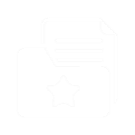 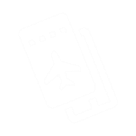 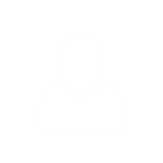 